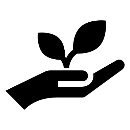 CERTIFICATEMs./MrFull nameparticipated in name of the eventon (from……..to……) in…………………. (place of the event)…………………………………………………….date and signature of the organiser